СОВЕТ  ДЕПУТАТОВ ДОБРИНСКОГО МУНИЦИПАЛЬНОГО РАЙОНАЛипецкой области16-я сессия VII-го созываРЕШЕНИЕ05.04.2022г.                                      п.Добринка	                                №128-рсО досрочном прекращении полномочий главы Добринского муниципального района Ченцова Романа Ивановича в связи с отставкой по собственному желанию	Рассмотрев заявление главы Добринского муниципального района Ченцова Романа Ивановича, поступившее в Совет депутатов Добринского муниципального района, об отставке по собственному желанию, в соответствии с Федеральным законом  от 06.10.23003 № 131-ФЗ «Об общих принципах организации местного самоуправления в Российской Федерации», руководствуясь ст.34 Устава Добринского муниципального района, Совет депутатов Добринского муниципального района	РЕШИЛ:	1.Досрочно прекратить полномочия главы Добринского муниципального района Ченцова Романа Ивановича в связи с отставкой по собственному желанию с 05 апреля 2022 года (заявление прилагается).	2.Опубликовать настоящее решение в районной газете «Добринские вести».	3.Настоящее решение вступает в силу со дня его принятия.Председатель Совета депутатовДобринского муниципального района                                       М.Б.Денисов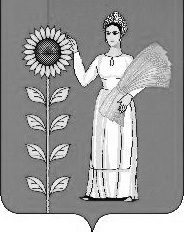 